技术要求及数量表注：（1）报价申请人所报货物的规格参数及品牌必须与上述要求相符；（2）标*物资须提供第三方首检报告。（3）附图：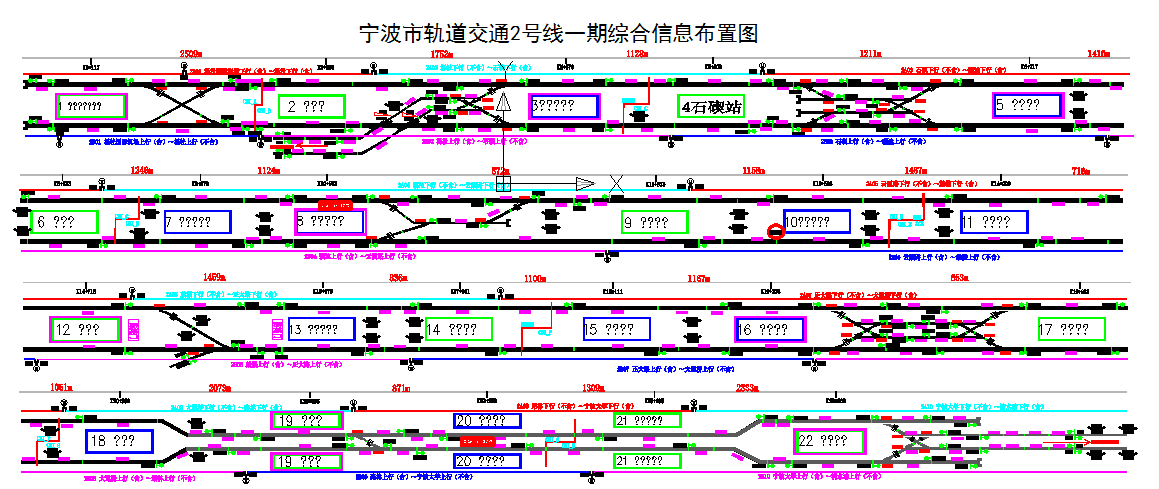 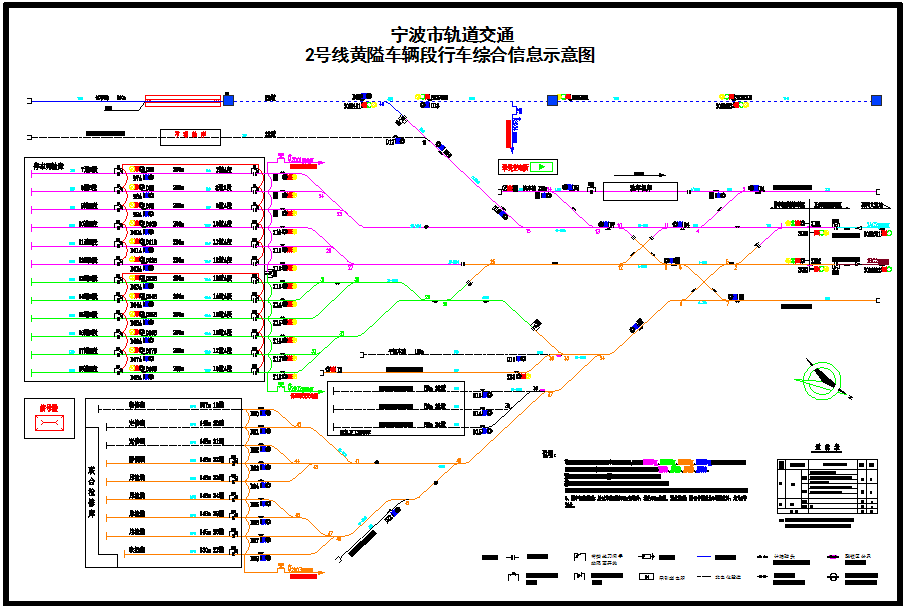 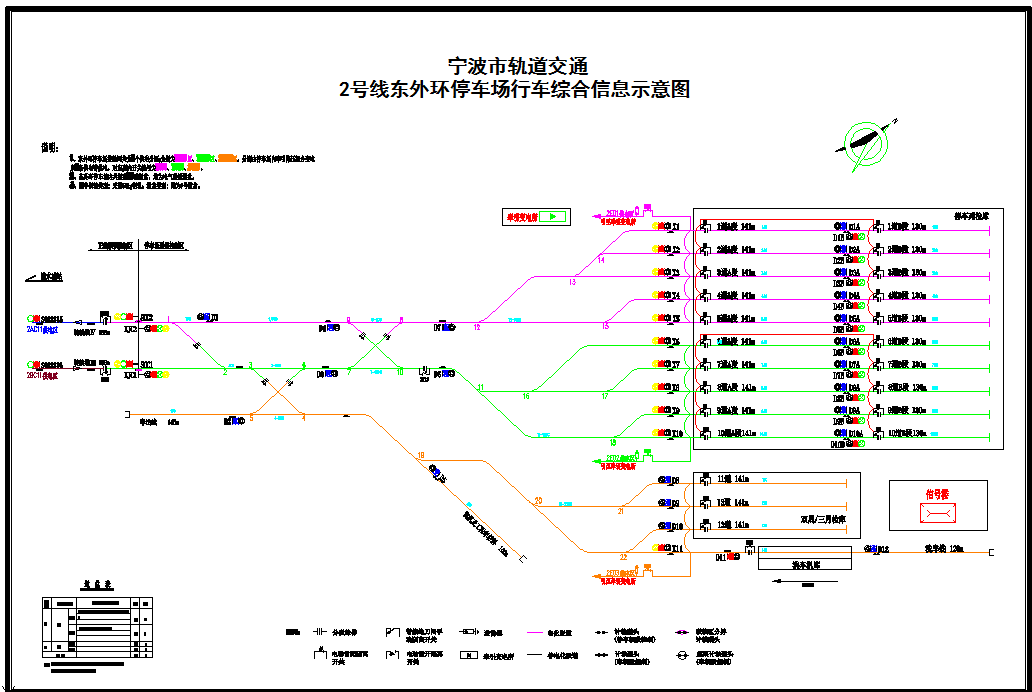 序号物资名称参考规格、技术参数及要求品牌要求单位数量使用部门/中心备注1综合信息图（信息更新及架子改造）单面路线图，线路图版可更换，外框尺寸：2900*H2000mm，画面尺寸：2600*1200mm。外框采用优质钢板折弯而成，路线图铝板彩喷（需带磁性）。两边两根方形立柱边长12cm，立柱下方装有轮子，轮子要带刹车。板位高度在800mm左右。另外需配100个移动磁石（磁石尺寸：20*50*7mm），上面可标注列车号、地线、红闪灯、停电区域标等。黑板上需有高品质高清晰度打印图纸两张（图纸由调度部提供）。要求整体稳固、活动方便，具体尺寸投标前现场参照样品。定制块2行车调度部1B2综合信息图（架子改造）单面路线图，线路图版可更换，外框尺寸：2900*H2000mm，画面尺寸：2600*1200mm。外框采用优质钢板折弯而成，路线图铝板彩喷（需带磁性）。两边两根方形立柱边长12cm，立柱下方装有轮子，轮子要带刹车。板位高度在800mm左右。上面可标注列车号、地线、红闪灯、停电区域标等。要求整体稳固、活动方便，具体尺寸投标前现场参照样品。定制块2行车调度部1B3综合信息图单面路线图，线路图版可更换，外框尺寸：2100*150*2400（高*厚*长），画面尺寸：2600*1200mm。外框采用优质钢板折弯而成，路线图铝板彩喷（需带磁性）。两边两根方形立柱边长12cm，立柱下方装有轮子，轮子要带刹车。板位高度在800mm左右。另外需配100个移动磁石（磁石尺寸：20*50*7mm），上面可标注列车号、地线、红闪灯、停电区域标等。黑板上需有高品质高清晰度打印图纸两张（图纸由调度部提供）。要求整体稳固、活动方便，具体尺寸投标前现场参照样品。定制块2行车调度部2A4占线板2100*150*2400（高*厚*长） UV 1MM厚度  4*8不锈钢管1.2MM厚度， 带支架，具体尺寸投标前现场参照样品。定制块1行车调度部2A合计7